Planuojamas nesaugotino želdinio - Paprastojo uosio šalinimas, suformuotame žemės sklype, adresu: Klaipėdos g. 35, Stoniškių k., Stoniškių sen..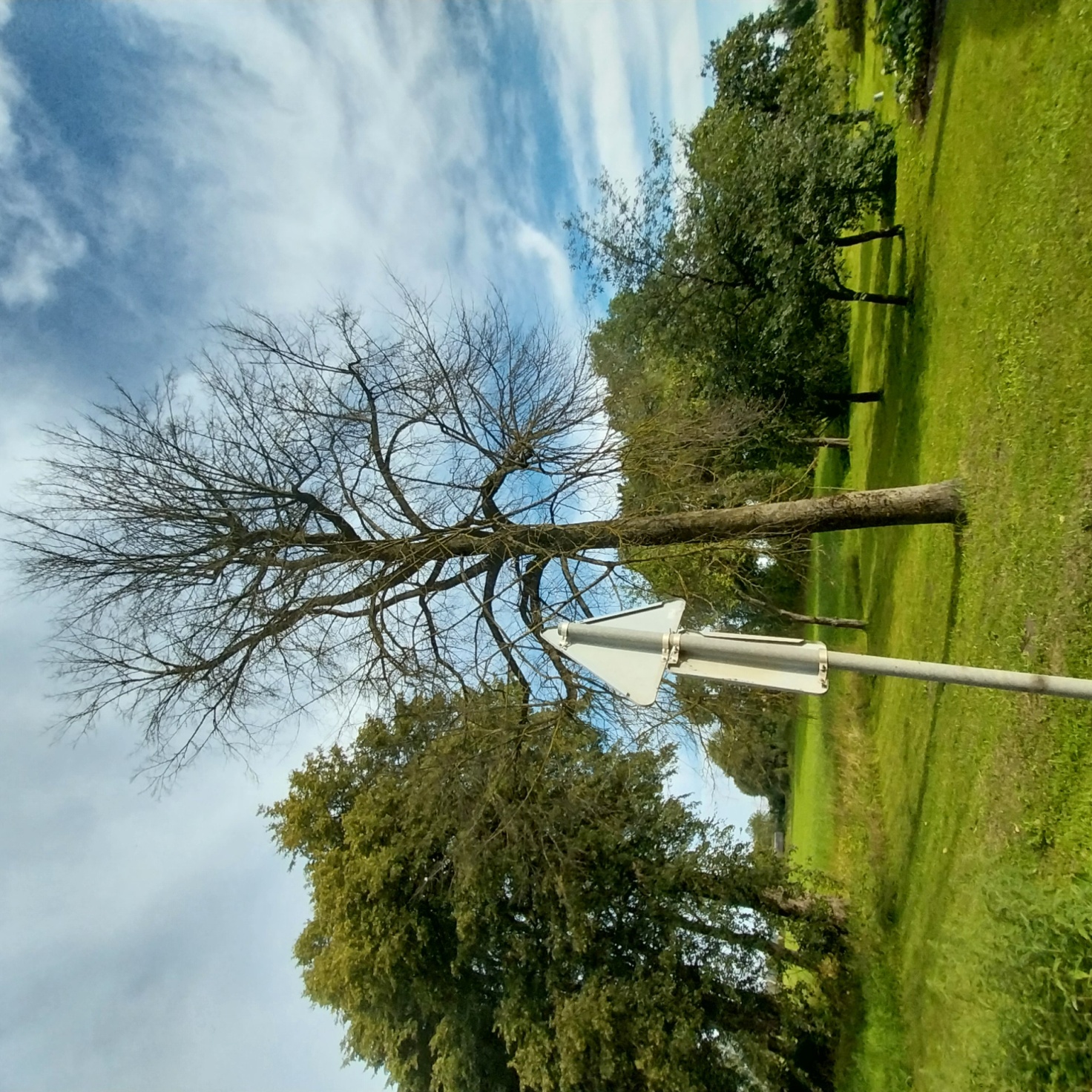 